Методы решения задач с помощью аффинных преобразованийАнисимова В.А., учитель математики МБОУ «Средняя общеобразовательная школа № 50» г. КалугиСамые древние математические задачи – это геометрические задачи на построение. Алгоритм решения задач на построения зависит и от умения читать чертеж, и применять полученные в ходе обучения умения и навыки.  При решении геометрических задач с аффинным содержанием применяются геометрические преобразования: параллельный перенос, центральная симметрия и гомотетия.   К основным методам решения задач на построение относятся:Метод геометрических мест;Алгебраический метод;Метод геометрических преобразований: а) Метод параллельного переноса;б) Метод  симметрии (центральной, осевой, зеркальной, относительно   плоскости);в) Метод гомотетии;г) Метод поворота (вращения);д) Метод подобия (гомотетия);Существует несколько аффинных методов решения задач на евклидовой плоскости, которыми пользуются при решении тех или иных задач в рамках современной программы по геометрии, например:а) метод параллельного переноса; б) метод центральной симметрии;в) метод осевой симметрии;г) метод поворота (вращения); д) метод подобия. В учебнике Атанасяна  Л.С.  данные методы начинают изучаться  с  Гл. V  Четырехугольники, §3, п. 48. Осевая и центральная симметрия.  Однако на всю главу отводится порядка 11 часов, на изучение симметрии не более 3 часов, что не позволяет в полной мере освоить данный метод решения на практике. В качестве примера можно привести объяснение метода центральной и осевой симметрии, которые разбираются учителем на основании с. 110-111. Разбор заданий проводится у доски, причем учитель обязательно упоминает, что осевая и центральная симметрия – разновидности аффинных методов решения задач на евклидовой плоскости. Учащиеся работают в тетрадях. (См. рис. 1).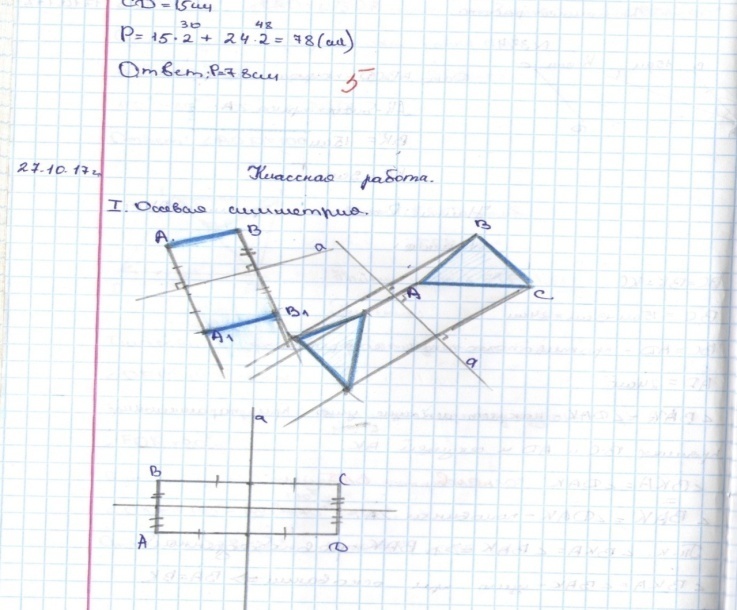 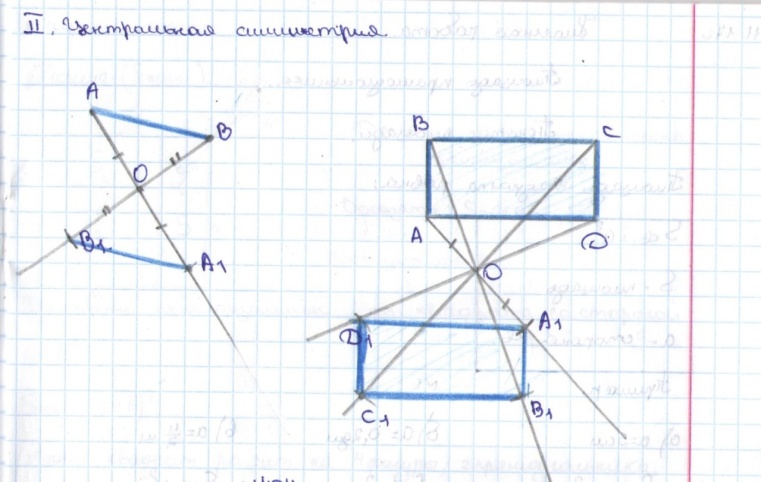 Рис.  1 (из работы учащейся 8 кл.)Не больше времени отводится и на изучение других аффинных методов решения задач на евклидовой плоскости.  Однако для школьного курса геометрические преобразования имеют большое значение: они способствуют развитию пространственного воображения и логического мышления, что требуется по практическому аспекту Концепции математического образования.   Методы геометрических преобразований являются одним из эффективных методов решения задач и доказательства теорем, так как находят свое применение в школьных курсах алгебры (построение графиков функций), физики (механика, оптика), химии (кристаллические тела), технологии (построение изображений в различных проекциях), астрономии (расположение небесных тел)  и др.,  что  позволяет укрепить межпредметные связи геометрии с другими науками.     Изучение геометрических преобразований  можно начать и с 6 класса. Учащиеся изучают осевую симметрию в природе, животном мире, исследуют архитектурные памятники, находят симметрию в стихах и музыке.  Заслуживает внимание опыт учителей, которые используют в работе  творческие задания. Например, ученикам 8 класса после объяснения и введения понятия симметрия  можно дать творческое задание,  объединенное  общим названием «Симметрия вокруг нас».   Учащиеся находили примеры симметрии в природе, быту и т. д. и оформляли в виде презентации, плаката, рисунка.   (См. рис. 2).Рис. 2. Симметрия в архитектуре. (Из работ учащихся)Подобные уроки не только играют большую роль в формировании межпредметных связей, но и пробуждают интерес к предмету. Это особенно актуально в преддверии разделения курса математики на алгебру и геометрию в 7 классе.Преподаватели математики предлагают различные формы изучения данной темы, но все их выводы приводят к одному: изучение аффинных преобразований особенно необходимо на старшей ступени обучения. Метод аффинных преобразований используется для решения задач, в которых нужно найти отношение длин,  отношение площадей, доказать параллельность или принадлежность точек одной прямой. Причем в условии задачи не должны содержаться данные, не сохраняющиеся при аффинных преобразованиях.  И все же методика решения задач с использованием геометрических преобразований пространства является недостаточно разработанной,  хотя  использование преобразований и является одним из эффективных способов решения геометрических задач.И здесь предпочтительно использовать опыт Болтянского В.Г. и  Яглома И.М., которые в своем учебнике «Геометрия» подробно останавливаются на методах решения задач с использованием геометрических преобразований,  таких как: осевая симметрия, центральная симметрия, поворот, параллельный перенос, гомотетия. Отдельная глава посвящена понятию о геометрическом преобразовании. В учебнике размещены задачи и упражнения, что дает возможность более полно отработать тему. Признавая важность  геометрических преобразований,  Шарыгиным И.Ф. предложена методика начала их изучения с 5 класса.  В учебнике подобраны задания, в том числе и на развитие геометрической интуиции, пространственного воображения. Эти учебники хорошо использовать для дифференцированных заданий на уроках или проведения дополнительных занятий по математике.	Подводя итог, можно сказать, что в целом методы  решения задач с помощью аффинных преобразований используются в рамках школьной программы. Иногда в курсе профильной школы применяется метод гомотетии, но редко, хотя понятие гомотетии входит в основное содержание предмета. Однако подход (алгоритм) к решению таких заданий у практикующих учителей математики один:1) проанализировать условия и требования задачи  и  выделить базовую фигуру; 2) наметить то или иное преобразование, проверить предварительно, имеются ли все элементы, которые задают его; 3) вспомнить свойства преобразования и предположить, помогут ли они решению задачи.Выбор  подходящего к решению преобразования зависит от опыта и навыка решения задач на построении методом геометрических, в частности аффинных,  преобразований. В условиях временной ограниченности математической программы современной школы их можно приобрести только за счет дополнительных занятий: кружка, факультатива, курса по выбору, элективного курса, что позволит выполнить требования к уровню подготовки выпускников по геометрии и математике в целом٫.